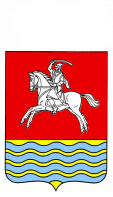 АДМИНИСТРАЦИЯ КУМЫЛЖЕНСКОГО МУНИЦИПАЛЬНОГО РАЙОНА ВОЛГОГРАДСКОЙ ОБЛАСТИПОСТАНОВЛЕНИЕот 16.05.2019г. № 383На основании представления прокурора Кумылженского района об устранении нарушений градостроительного законодательства от 22.04.2019г. №7-38-2019, руководствуясь  ст. 57 Градостроительного кодекса Российской Федерации, постановлением Правительства Российской Федерации от 09.06.2006г №363 «Об информационном обеспечении градостроительной деятельности»  постановляю:1. Внести в постановление администрации Кумылженского муниципального района Волгоградской области от 20.02.2019г. № 93 «Об утверждении административного регламента предоставления муниципальной услуги «Предоставление сведений из государственной информационной системы обеспечения градостроительной деятельности»( далее –постановление) следующие изменения:1.1 Абзац второй пункта 1.2 административного регламента, утвержденного постановлением, (далее - регламент) изложить в следующей  редакции:« - физические или юридические лица, заинтересованные в предоставлении сведений из информационной системы обеспечения градостроительной деятельности;».1.2  Подпункт 2.8.2 пункта 2.8 регламента дополнить абзацем следующего содержания:«Основанием для отказа является также непредставление заинтересованным лицом документа, подтверждающего внесение платы за предоставление сведений, содержащихся в ГИСОГД, в случае предоставления сведений на платной основе.». 2. Настоящее постановление вступает в силу со дня его обнародования   в МКУК «Кумылженская межпоселенческая центральная библиотека им. Ю.В. Сергеева» и  подлежит размещению в сети Интернет на официальном сайте Кумылженского муниципального района.И.о. главы Кумылженскогомуниципального района                                                                С.В. ГорбовНачальник правового отдела                                                          И.И. Якубова О внесении изменений в  постановление  администрации Кумылженского муниципальногорайона  Волгоградской области от 20.02.2019г. № 93 «Об утверждении административного регламента предоставления муниципальной услуги «Предоставление сведений из государственной информационной системы обеспечения градостроительной деятельности»